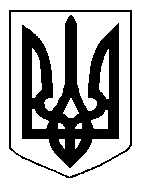 БІЛОЦЕРКІВСЬКА МІСЬКА РАДА	КИЇВСЬКОЇ ОБЛАСТІ	Р І Ш Е Н Н Я
від  28 листопада 2019 року                                                                        № 4664-84-VII
Про розгляд заяви щодо проведення інвентаризації окремої земельної ділянки за адресою:  вулиця Ярмаркова, 19 в місті Біла Церква Розглянувши звернення постійної комісії з питань земельних відносин та земельного кадастру, планування території, будівництва, архітектури, охорони пам’яток, історичного середовища та благоустрою до міського голови від 29 жовтня 2019 року №440/2-17, протокол постійної комісії з питань  земельних відносин та земельного кадастру, планування території, будівництва, архітектури, охорони пам’яток, історичного середовища та благоустрою від 22 жовтня 2019 року №194,  заяву фізичної особи – підприємця Покуля Олександра Івановича від 10 жовтня 2019 року №П-3576, відповідно до ст.ст. 12, 791, 83, 122, 123, 186, 1861 Земельного кодексу України, ст.ст. 25, 35, 57 Закону України «Про землеустрій», пунктом 34 частини 1 ст. 26, 59 Закону України «Про місцеве самоврядування в Україні», Порядку проведення інвентаризації земель, затвердженого  постановою Кабінету Міністрів України від 05 червня 2019 року № 476 «Про затвердження Порядку проведення інвентаризації земель та визнання такими, що втратили чинність, деяких постанов Кабінету Міністрів України», міська рада вирішила: 1.Відмовити в проведенні інвентаризації окремої земельної ділянки площею 0,0306 га з кадастровим номером: 3210300000:04:017:0052 за адресою: вулиця Ярмаркова, 19 в місті Біла Церква відповідно до вимог ст.79-1 Земельного кодексу України та ст.55 Закону України «Про землеустрій».2. Контроль за виконанням цього рішення покласти на постійну комісію з питань земельних відносин та земельного кадастру, планування території, будівництва, архітектури, охорони пам’яток, історичного середовища та благоустрою.Міський голова                                                                                                           Г. Дикий